Modulo per l’esercizio del diritto di scegliere se avvalersi o non avvalersi dell’insegnamento della RELIGIONE CATTOLICA per l’ a.s. _______ / _______ e successivi fino ad eventuale revoca(da presentare in segreteria o inviare a mezzo mail a blis008006@istruzione.it  entro il termine annuale delle iscrizioni; la dichiarazione ha effetto per l’anno scolastico successivo a quello corrente)Al Dirigente scolastico dell’Istituto Superiore di FeltreIl/La sottoscritto/a	___________________________(padre oppure  madre oppure tutore) __________________________________dell’alunno/a	___________________________________________________,frequentante nell’a.s. ________ la classe _____indirizzo_______________sezione (Negrelli/Colotti/Rizzarda)_________________ articolazione (eventuale)___________________premesso che lo Stato, assicura l’insegnamento della religione cattolica nelle scuole di ogni ordine e grado in conformità all’accordo che apporta modifiche al Concordato Lateranense (art.9.2);considerato che il presente modulo costituisce richiesta al Dirigente scolastico in ordine all’esercizio del diritto di scegliere se avvalersi o non avvalersi dell’insegnamento della religione cattolica;considerato che la scelta operata all’atto dell’iscrizione ha effetto fino a revoca, con il diritto di optare – negli anni successivi - se avvalersi o non avvalersi dell’insegnamento della religione cattolica (l’opzione sarà valida fino ad eventuale revoca della medesima con domanda da presentare in forma scritta);CHIEDEche il/la proprio/a figlio/a possa per l’a.s. successivo a quello in corso (apporre una “X” davanti all’opzione richiesta)avvalersi dell’insegnamento della Religione Cattolicanon avvalersi dell’insegnamento della Religione Cattolicadata,Firma di entrambi i genitori*             _______________________             _______________________*l’eventuale unico genitore firmatario o il Genitore che ha inviato la mail  dichiara che l’altro genitore concorda riguardo al contenuto della presente richiesta, in ottemperanza alle norme del c.c. a tutela della bigenitorialità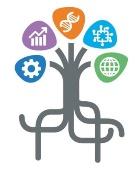 ISTITUTO SUPERIORE di FELTREIstituto Tecnico Tecnologico “L. Negrelli-Forcellini”, Istituto Tecnico Economico “A. Colotti” Istituto Professionale Industria e Artigianato “C. Rizzarda”, Corsi serali “Negrelli-Forcellini”www.istitutosuperiorefeltre.edu.it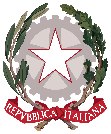 Sede legale e amministrativa  via C. Colombo 11, 32032 Feltre (BL), tel. 0439/301540   fax 0439/303196 
cod. meccanografico: BLIS008006 PEO blis008006@istruzione.itPEC: blis008006@pec.istruzione.it
C.F. e  P.I.: 82001270253; cod. univoco fatturazione  elettronica.: UF4RBGSede legale e amministrativa  via C. Colombo 11, 32032 Feltre (BL), tel. 0439/301540   fax 0439/303196 
cod. meccanografico: BLIS008006 PEO blis008006@istruzione.itPEC: blis008006@pec.istruzione.it
C.F. e  P.I.: 82001270253; cod. univoco fatturazione  elettronica.: UF4RBGSede legale e amministrativa  via C. Colombo 11, 32032 Feltre (BL), tel. 0439/301540   fax 0439/303196 
cod. meccanografico: BLIS008006 PEO blis008006@istruzione.itPEC: blis008006@pec.istruzione.it
C.F. e  P.I.: 82001270253; cod. univoco fatturazione  elettronica.: UF4RBG